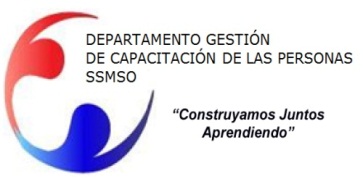 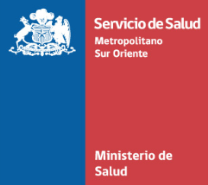 PROGRAMA CURSO  “Manejo seguro de Citostáticos”PÚBLICO OBJETIVO            : Esta capacitación está orientada a funcionarios técnicos, administrativos y auxiliares de la red de Salud Metropolitano Sur Oriente, que manipulen Citostáticos.MODALIDAD			    : PresencialFECHAS DE EJECUCIÓN       : 19 y 20 de Junio SALA 9           LUGAR                                  : Dependencias del Departamento de Gestión de Capacitación de las personas de la  Dirección de Servicio de Salud Metropolitano Sur Orientes.OBJETIVO GENERAL DE LA ACTIVIDADDar cumplimiento a normativa legal Protocolo de Vigilancia Epidemiológica de trabajadores expuestos a citostáticos (R Ex N° 1093/ 2016).OBJETIVO ESPECÍFICO DE LA ACTIVIDADProporcionar al personal de salud relacionado con los fármacos citostáticos, los conocimientos necesarios y las herramientas para que puedan desarrollar en sus funciones para minimizar los riesgos laborales, aplicando medidas preventivas asociadas a las técnicas de preparación, transporte, administración y su eliminación, de forma de proteger la salud de los trabajadores.CONTENIDOS PERSONA DE CONTACTO	    : Paula Azócar Espinoza      Correo electrónico:	pazocare@ssmso.cl      Teléfono: 25762561	Anexo: 262561INSCRIPCION                       : Las inscripciones sólo se realizarán vía Correo electrónico                                                    Al correo  pazocare@ssmso.cl  mencionando lo siguiente:Nombre completoRutTeléfono de contacto Nombre de su jefatura directa Llenar y enviar Formulario de permiso de la Jefatura.      Para confirmar su Inscripción debe enviar el formulario de compromiso de asistencia, firmado y esperar confirmación de parte del Departamento de Gestión de Capacitación de las Personas.MetodologíaObjetivoTemasTeóricoConocer los efectos de los citostáticos en el hombre.Definiciones.Mecanismos de acción.Efectos locales.Efectos sistémicos.Nivel de peligrosidad.TeóricoConocer la legislación chilena en relación al manejo de citostáticos y los residuos contaminados.Ley N° 16.744 y DS N° 40.NGT N°25DS N° 79DS N°148 y DS N° 06 REAS.TeóricoConocer los aspectos de manejo seguro de citostáticos.Organización del servicio.Funciones del personal.Manual de procedimientos.Elementos de Protección PersonalCabinas de Bioseguridad (CBS).Mantención de CBS.PrácticoManejar en forma segura de los citostáticos.Manejo y  mantención de EPP.Procedimiento de preparación.Procedimiento de administración.Procedimiento de transporte.Procedimiento de eliminación.PrácticoManejar de procedimientos para trabajar en los equipos de seguridad (CBS).Procedimientos de Trabajo para la manipulación de citostáticos en CSB.Limpieza CSB, EPP requeridos, limpieza de derrames sólidos y líquidos.Equipos de Emergencia.PrácticoManejar los aspectos más relevantes de  los accidentes en el puesto de trabajo.Contaminación del personal por citostáticos. Manejo de derrames.Aislamiento de zona contaminada.PrácticoConocer  y manejar las medidas de  primeros auxilios.Medidas de primeros auxilios y derivación.